Kegiatan Bimbingan Teknis dan Sosialisasi Perizinan Berusaha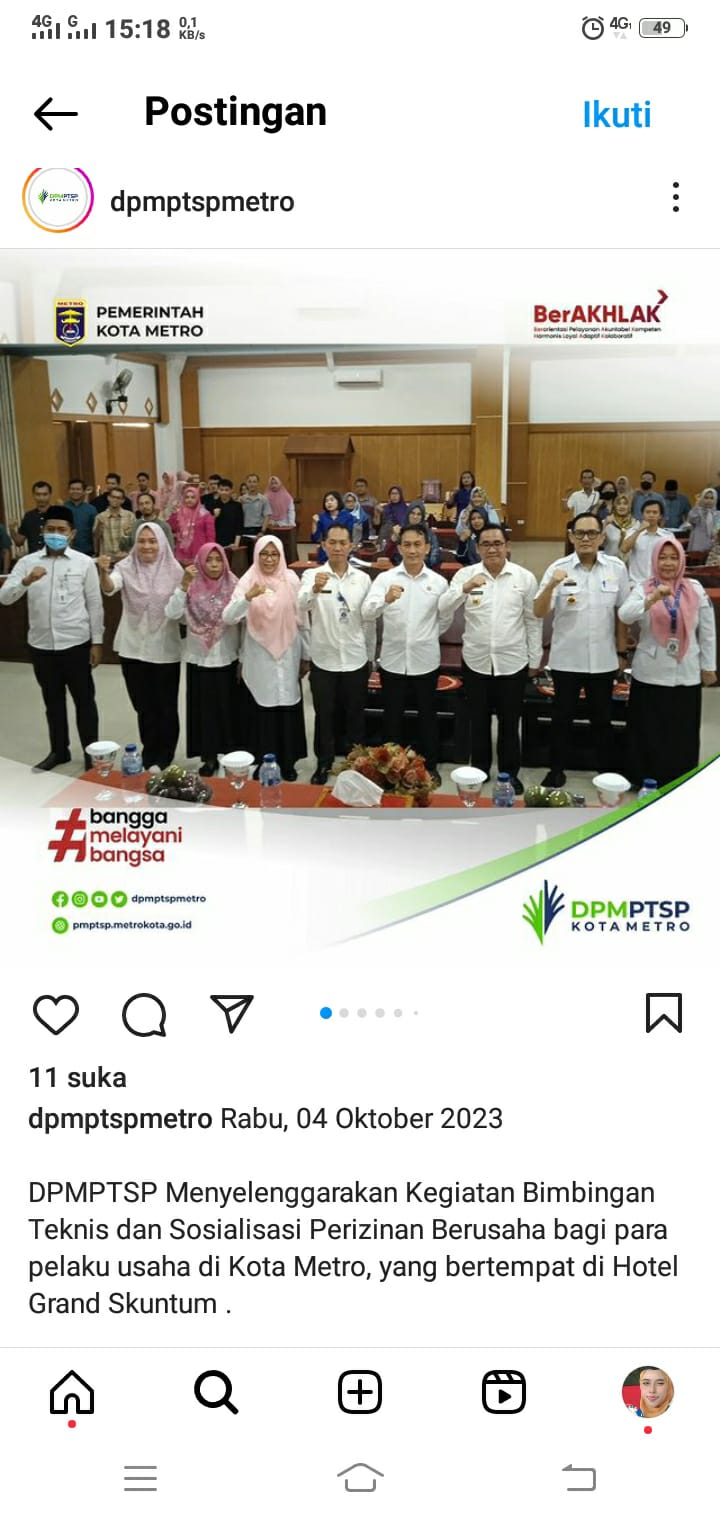 DPMPTSP Menyelenggarakan Kegiatan Bimbingan Teknis dan Sosialisasi Perizinan Berusaha bagi para pelaku usaha di Kota Metro, yang bertempat di Hotel Grand Sekuntum.